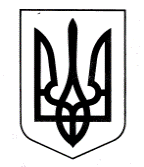 ЗАЗИМСЬКА СІЛЬСЬКА РАДА БРОВАРСЬКОГО РАЙОНУ  КИЇВСЬКОЇ ОБЛАСТІ РІШЕННЯПро внесення змін до Програми «Розвиток культури у Зазимській об’єднаній територіальній громаді» на 2020 -2022 рокиКеруючись ст. 26 Закону України «Про місцеве самоврядування в Україні», з метою підготовки та проведення на належному рівні культурно-масових заходів на території Зазимської сільської територіальної громади, враховуючи рекомендації постійної комісії з питань соціально – економічного розвитку, бюджету та фінансів, комунальної власності, реалізації державної регуляторної політики, інвестицій та зовнішньо-економічних зв’язків, Зазимська сільська радаВИРІШИЛА:1.	Внести зміни до Програми «Розвиток культури у Зазимській об’єднаній  територіальній громаді» на 2020 -2022 роки, затвердженої рішенням Зазимської сільської ради від 13.04.2020р. № 218 - 06-позачергової – VII, а саме:-	Назву Програми викласти в такій редакції:Програма «Розвиток культури у Зазимській сільській територіальній громаді» на 2020-2022 роки-	Всюди в тексті Програми словосполучення «Зазимська об'єднана територіальна громада» замінити словосполученням «Зазимська сільська територіальна громада»-	План заходів, запланованих на 2020-2022 роки у Зазимській сільській територіальній громаді, наведений у розділі IV «Організація культурно-масових заходів» викласти в редакції додатку 1 до цього рішення.2.	Контроль за виконанням рішення покласти на постійну комісію сільської ради з питань соціально – економічного розвитку, бюджету та фінансів, комунальної власності, реалізації державної регуляторної політики, інвестицій та зовнішньоекономічних зв’язків.Сільський голова	Віталій КРУПЕНКОc. Зазим’я29 липня 2021 року№ 1696-17-позачергової – VIIІДодаток 1до рішення 17-позачергової сесії Зазимської сільської ради VIII скликаннявід 29.07.2021р. № 1696План заходів, запланованих на 2020-2022 роки у Зазимській сільській територіальній громадіСекретар	Олег БОНДАРЕНКО№ з/пНайменування заходуТермінвиконанняВідповідальний виконавецьОбсяг фінансуванняОбсяг фінансуванняОбсяг фінансування№ з/пНайменування заходуТермінвиконанняВідповідальний виконавець2020 рік, тис. грн.2021 рік, тис. грн.2022 рік, тис. грн.1День Соборності УкраїниСіченьКЗ «ЦКДС»---2День людини похилого вікуСіченьКЗ «ЦКДС»-40,040,03Конкурс колядок та щедрівокСічень КЗ «ЦКДС»-100,0100,04День пам’яті героїв КрутСіченьКЗ «ЦКДС»---5Святкування «Масляної»ЛютийКЗ «ЦКДС»-20,020,06День Героїв «Небесної сотні»ЛютийКЗ «ЦКДС»---7Міжнародний жіночий деньБерезеньКЗ «ЦКДС»-50,050,08Підготовка і проведення літературно-мистецьких свят із відзначення річниці від дня народження Тараса ШевченкаБерезеньКЗ «ЦКДС»-20,020,09Організація та проведення пленерів, виставок образотворчого та декоративно-прикладного мистецтваКвітень - травеньКЗ «ЦКДС»-10,010,0109 травняТравеньКЗ «ЦКДС»-20,020,011День матеріТравеньКЗ «ЦКДС»---12День захисту дітейЧервеньКЗ «ЦКДС»-30,050,013День молодіЧервеньКЗ «ЦКДС»-50,050,014День скорботи та пам’ятіЧервеньКЗ «ЦКДС»---15День Конституції УкраїниЧервеньКЗ «ЦКДС»---16Проведення свята Івана КупалаЛипень--5017День  Державного  ПрапоруСерпеньКЗ «ЦКДС»---18День Незалежності УкраїниСерпеньКЗ «ЦКДС»20,050,050,019Відзначення Дня громадиСерпеньКЗ «ЦКДС»-15020020Проведення фестивалю української пісні «Барви рідної землі»Серпень-вересеньКЗ «ЦКДС»50,050,050,021Святкування Дня захисника УкраїниЖовтеньКЗ «ЦКДС»20,020,020,022День гідності та свободиГруденьКЗ «ЦКДС»---23Міжнародний день інвалідівГруденьКЗ «ЦКДС»50,050,050,024День збройних сил УкраїниГруденьКЗ «ЦКДС»50,050,050,025День Святого МиколаяГруденьКЗ «ЦКДС»40,040,040,026Новорічні свята. Різдвяні святаГруденьКЗ «ЦКДС»100,0100,0100,027Відзначення професійних святПротягом рокуКЗ «ЦКДС»За потребоюЗа потребоюЗа потребою28Підготовка і проведення заходів, присвячених знаковим подіям та видатним особистостям в історії громади та держави, ювілеям та дням пам'яті письменників, композиторів, художників, інших діячів культури та мистецтвПротягом рокуКЗ «ЦКДС»За потребоюЗа потребоюЗа потребою